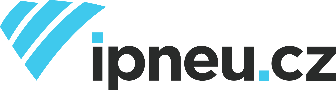 
FORMULÁŘ PRO ODSTOUPENÍ OD KUPNÍ SMLOUVYNa základě ust. § 1829 odst. 1 ve spojení s ust. § 1818 zákona č. 89/2012 Sb., občanský zákoník, využívám svého zákonného práva a odstupuji od kupní smlouvy uzavřené prostřednictvím internetu, která se týká níže uvedeného zboží, jež Vám s tímto dopisem zasílám zpět, a zároveň Vás žádám o poukázání kupní ceny na můj bankovní účet.V 				dne 			PodpisVyplněný formulář nám prosím zašlete na e-mail: shop@email.ipneu.cz.ADRESÁT:
ContiTrade Services s.r.o.
ipneu.cz
Kšírova 238
619 00 Brno 
tel.: 720 488 366
e-mail.: shop@email.ipneu.cz
ODESÍLATEL:
jméno a příjmeníbydlištětel. číslo
e-mail
Datum objednání zboží:
Množství a název zboží:
Hodnota Kč:
Číslo objednávky:
Datum převzetí zboží:
Bankovní účet číslo:
